Филиал Муниципального автономного общеобразовательного учреждения Тоболовская средняя общеобразовательная школа -Карасульский детский садПроект «Моя семья» в средней группе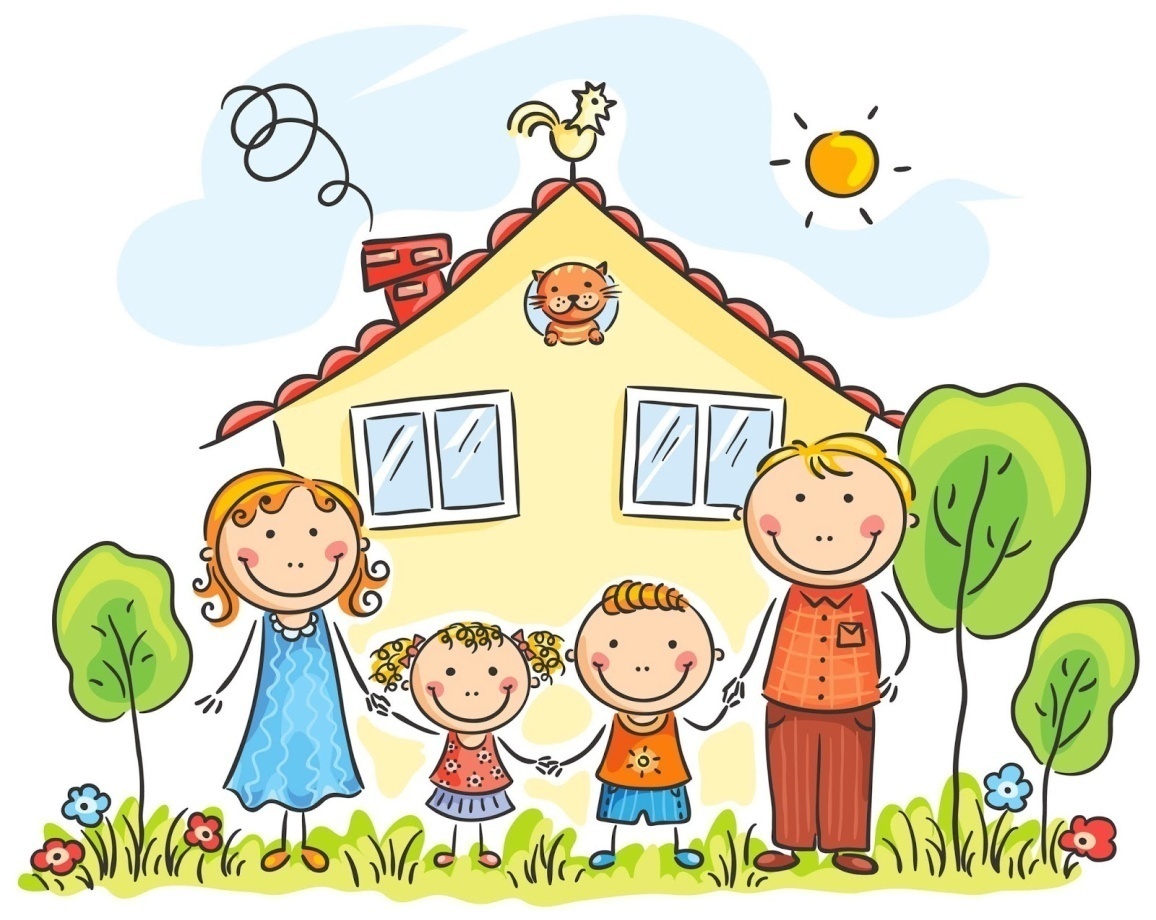 Воспитатель: Кривопалова М.С.п.Октябрьский, 2022 г.Вид проекта: познавательно-творческий, групповой.Участники проекта: воспитатель, дети средней группы, родители.Продолжительность: краткосрочный.Сроки реализации: 10 января 2022 г. – 28 января 2022г.Семья- любви великой царство.  В ней вера, праведность и сила.                                                                           Семья - опора государства,                                                                                          Страны моей, моей России.Пояснительная записка     Ребенок с первых лет жизни должен сердцем и душой полюбить свой родной край, культуру, испытывать чувство национальной гордости, что называется «пустить корни в родную землю». Дошкольный возраст, по утверждению психологов – лучший период для формирования любви к малой родине.     Чувство Родины начинается у ребенка с отношений к семье, к самым близким людям: к матери, отцу, бабушке, дедушке – это корни, связывающие его с родным домом и ближайшем окружением. Чувство Родины начинается с восхищения тем, что видит перед собой ребёнок, чему он изумляется и что вызывает отклик в его душе. Постепенно ребенок знакомится с детским садом, своей семьей, своей улицей, городом, а затем и со страной, ее столицей и символами. И хотя многие впечатления не осознаны им глубоко, но пропущенные через детское восприятие, они играют огромную роль в становлении личности патриота.      Поэтому нашей задачей, как педагогов, является: воспитание у ребенка любви и привязанности к своей семье, дому, детскому саду, улице , селу, стране; формирование бережного отношения к природе и всему живому; воспитание уважения к труду; развитие интереса к русским традициям и промыслам; расширение представлений о городах, знакомство детей с символами государства (герб, флаг, гимн); развитие чувства ответственности и гордости за достижения страны; формирование толерантности, чувства уважения к другим народам, их традициям. Данные задачи решаются во всех видах детской деятельности: на занятиях, в играх, в быту.Актуальность проекта      Семья и детский сад – два общественных института, которые стоят у истоков нашего будущего, будущих взрослых граждан нашей страны. И от того какими вырастут наши дети, будет зависеть и будущее нашего государства. В современных условиях, когда большинство семей озабочено решением проблем экономического выживания, усилилась тенденция самоустранения многих родителей от решения вопросов воспитания и личностного развития ребёнка. Родители, не владея в достаточной мере знанием возрастных и индивидуальных особенностей развития ребёнка, порой осуществляют воспитание вслепую, интуитивно. Всё это, как правило, не приносит позитивных результатов.     При работе с детьми выявилась проблема: не все дети знают, как зовут их родителей. Они не могут их назвать полным именем. Многие дети не могут объяснить значимость семьи для человека. Что тогда говорить об их бабушках и дедушках, семейных традициях, праздниках. У детей нечеткие, неясные, несформированные представления о семье.     Результат опроса помог определить цели, задачи и содержание проекта, спрогнозировать результат. Проект – это идеальный способ поразмышлять о роли семьи в жизни каждого ребенка, о семейных традициях и их развитии в современных условиях. Работа над проектом имеет большое значение для формирования личности ребёнка, укрепления и развития детско-родительских отношений. Цель проекта:	Формирование у дошкольников понятия «семья», представления о себе, своих родителях, бабушках и дедушках, как о наследниках предшествующих поколений.Задачи:Познакомить детей с понятиями «семья», «имя», «фамилия»;Формировать у детей представления о семье, расширять знания о ближнем окружении, учить разбираться в родственных связях;Воспитывать у детей любовь и уважение к членам семьи, показать ценность семьи для каждого человека;Способствовать активному вовлечению родителей в совместную деятельность с ребенком в условиях семьи и детского сада, а также сохранению и укреплению семейных ценностей.   Мы предполагаем, что в результате реализации данного проекта все его участники – дети, педагоги, родители – приобретут определенные знания.Предполагаемый результат:1. Овладение детьми знаниями о своей семье.2. Понимание детьми значимости семьи в жизни каждого человека.3. Умение организовать сюжетно-ролевые игры на основе имеющихся знаний о семье.4. Проявление заботы и уважения ко всем членам семьи.5. Активное участие родителей в реализации проекта.Способы реализации проекта:	Разработка и проведение с детьми, родителями цикла занятий, мероприятий. Для развития познавательно-творческих способностей в проекте задействованы разнообразные виды деятельности: игровая, двигательная, изобразительная, музыкальная, познавательно-исследовательская, конструирование.
Этапы проекта:I этап. Подготовительный.Цель: создание условий для проектной деятельности с детьми.Опрос детей по проблемеОпределение цели и задачСоставление перспективного плана проекта.Создание необходимых условий для реализации проектаII этап. Основной.Цель: внедрение перспективного плана План реализации проекта.III этап. Заключительный.Цель: презентация продуктов проекта.Обработка результатов по реализации проектаФотоотчет о проделанной работеИтоговый продукт:Выставка семейных работ «Наше семейное древо»;Фотовыставка «Вместе дружная семья».Заключение. Особенность данного проекта заключается в том, что вместе с семьей мы не только познавали, осваивали новое, трудились, но и работали в одной команде “Воспитатель-дети-родители”, где родители становились активными участниками жизни детей в детском саду. Считаю, что задачи, поставленные в начале проекта, выполнены. Детьми были получены системные знания о семье, сформировано понятие значимости семьи в жизни каждого человека. Совместная творческая деятельность способствовала укреплению детско - родительских отношений. Активизирован словарный запас детей по теме проекта.Список литературы:1. Алябьева Е. А. Тематические дни и недели в детском саду. Москва, 2013;2. Деркунская В.А. «Воспитываем, обучаем, развиваем дошкольников в игре» - Москва : Педагогическое сообщество России, 2005;3. Бондаренко. А. К. Дидактические игры в детском саду: кн. для воспитателя детского сада / А. К. Бондаренко. - М: Просвещение, 1991;4. Гризик Т.И. «Познаю мир» - Москва: Просвещение, 2007;5. Ушакова О.С. «Развитие речи и творчества дошкольников» М Сфера 2003;6. Ушакова О.С. «Знакомство с литературой детей 3 -5 лет» - Москва: Сфера, 2009;7. Павленко И.Н., Родюшкина Н.Г. «Развитие речи и ознакомление с окружающим миром в ДОУ» М Сфера 2007;8. Зверева О.Х., Кротова Т.В., «Общение педагога с родителями в ДОУ» - М, ТЦ Сфера, 2005.9. Свирская Л., «Работа с семьей: необязательные инструкции» - М, Линка-Пресс, 2007.10. Козлова А.В., Дешулина Р.П. «Работа с семьей» - М.: Т.У. Сфера, 2004.ОО «Речевое развитие»Составление рассказов на тему: «С кем я живу», «Мои папа, мама, бабушка, дедушка», «Мамины, бабушкины руки», «Чем я люблю заниматься дома». Отгадывание загадок о семье.Пальчиковые игры: «Моя семья», «Кто живет у нас в квартире», «Мамины помощники».Чтение художественной литературы:Е. Благинина «Посидим в тишине», Л. Толстой «Бабушка и внучка», С. Маршак «Сказка об умном мышонке», «Дедушка и внучка», р. н. с. «Гуси-лебеди», «Сестрица Алёнушка и братец Иванушка, «Гуси – лебеди». Знакомство с пословицами и поговорками о семье.ОО «Познавательное развитие»Беседы с детьми о членах семьи, о праздниках, традициях, увлечениях семьи. Рассматривание фотографий семей.Дидактические игры: «Мой дом», «Назови ласково», «Пустим имя по ветру», «Кем работает папа(мама)».Составление сюжетных и описательных рассказов на основе иллюстративного материала, предметных картинок.Создание работ «Наше семейное древо».ОО Социально –коммуникативное развитие»Беседы: «Для чего человеку семья?», «На кого хочу быть похожим?», «За что я люблю маму», «Семейные праздники», «Выходной день в моей семье», «Для чего человеку дано имя».Проблемные ситуации: «Что ты будешь делать, если мама заболеет/ папа уедет?», «Оторвалась пуговица на платье у куклы, кто может помочь?», «Сломался стул/ игрушка».Сюжетно – ролевые игры: «У нас в семье – младенец», «Праздник в доме», «Дочки - матери», «Семья», «День рожденья», «Выходной день в семье».Дидактические игры: «Что такое хорошо, что такое плохо?», «Мои хорошие поступки», «Скажи ласково».ОО «Художественно –эстетическое развитие»ИЗО «Моя семья».Аппликация: «Фартук для мамы».Лепка: «Мисочки для трех медведей».Пальчиковый театр: «Репка». Прослушивание песен и музыки про маму, бабушку. Просмотр мультфильмов «Мама для мамонтенка», «Гуси – лебеди», «Крошка Енот».Конструирование «Мой дом - моя крепость».ОО «Физическое развитие»Комплексы утренней гимнастики.Физминутки.Подвижные игры: «Мамины помощники», «Кто быстрее построит домик из конструктора», «Полоса препятствий», «Мы веселые ребята», «Птица и птенчики», «Бездомный заяц». Работа с родителямиСоздание фотовыставки «Вместе дружная семья». Выставка семейных работ: «Наше семейное древо».Консультация: «Роль семьи в воспитании ребенка».